Rocky Mountain National ParkWildlife Safe Distance Campaign
Social Media Posts and TimelineNote: All links have been shortened with custom URLs for tracking purposes for the research. Below each post that contains a link is a description of the web page it should link to, if applicable. Times were selected based on general effective posting times for each platform and desired audience (weekend visitors who may be up and browsing social media earlier in the morning than typical). Consider using Hootsuite (free version) or another manager of choice to schedule posts ahead of time within a single interface. Otherwise, both Facebook and Twitter for business have options to schedule posts in advance, but Instagram does not. Syncing Hootsuite with your mobile device and NPS Instagram account is required to post to Instagram: https://blog.hootsuite.com/how-to-schedule-instagram-posts/ Thursday, Sept. 14: 1 post each to Twitter, Facebook, InstagramTwitter at Noon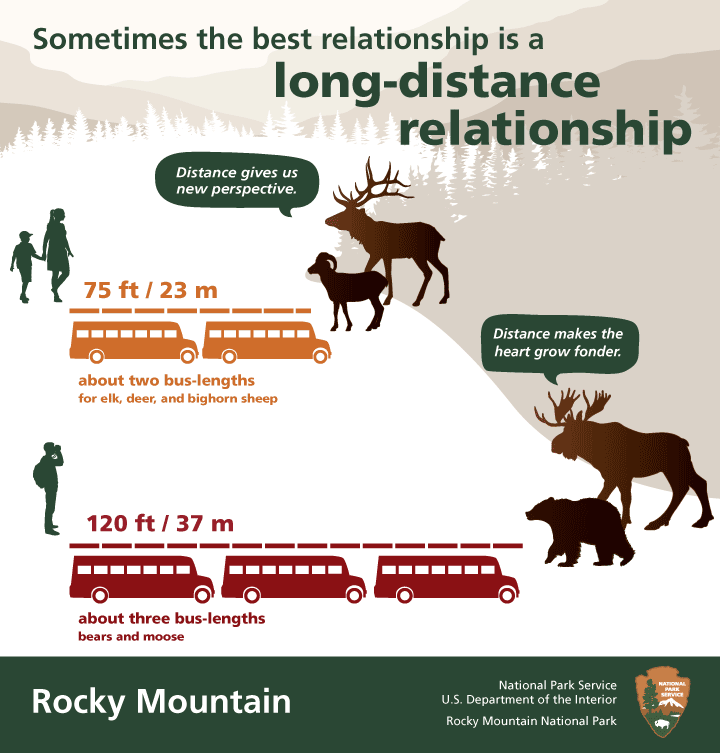 Image: 9-14_campaign_graphic.pngCaption/text: A great #RMNP trip starts w/ the safe distance from wildlife. More on how 2 see wildlife: https://goo.gl/DyR17h #FindYourDistanceLink should direct to Wildlife Viewing and Photography page: 
https://www.nps.gov/romo/planyourvisit/wildlife_view.htmFacebook at 1:00 p.m.Image: 9-14_campaign-graphic.pngCaption/text: A great Rocky Mountain National Park experience starts with the safe distance from wildlife. We think a long-distance relationship is the best kind of relationship because it allows you to stay safe and give wildlife the space they need. For more on how to view wildlife in our park, go to: https://goo.gl/B97ZJx Link should direct to Wildlife Viewing and Photography page: 
https://www.nps.gov/romo/planyourvisit/wildlife_view.htmInstagram at 3:00 p.m.Image: 9-14_campaign-graphic.png Caption/text: A great #RMNP experience starts with the safe distance from wildlife. We think a long-distance relationship is the best kind of relationship because it allows you to stay safe and give wildlife the space they need. For more on how to view wildlife in our park, go to the link in our bio. #FindYourDistance***Replace the profile/bio link with: http://bit.ly/2y0vcFz  (please keep as link in bio until Monday)Link should direct to Wildlife Viewing and Photography page: 
https://www.nps.gov/romo/planyourvisit/wildlife_view.htm***You will have to replace the existing bio link with this one. Instagram only allows one link in the bio.
Friday, Sept. 15: 1 post each to Facebook and InstagramFacebook at 8:00 a.m.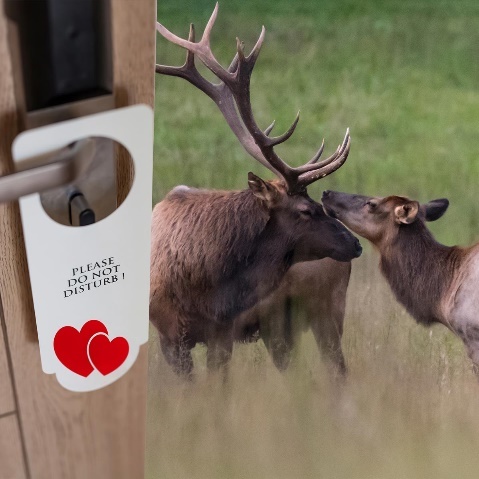 Image: 9-15_do-not-disturb.jpgCaption/text: It’s the elk rut, and you know what that means. They don’t mind you looking on, and neither do we, so long as it’s from the safe distance: at least 75 feet or 2 bus-lengths. A bit of a long-distance relationship with the elk and other wildlife is truly the best kind. Get more tips on how to see wildlife in the park: https://goo.gl/SyDQjL Link should direct to Wildlife Viewing and Photography page: 
https://www.nps.gov/romo/planyourvisit/wildlife_view.htmInstagram at 8:00 a.m.Image: 9-15_do-not-disturb.jpgCaption/text: It’s the elk rut, and you know what that means. They don’t mind you looking on, and neither do we, so long as it’s from the safe distance: at least 75 feet or 2 bus-lengths. A bit of a long-distance relationship with the elk and other wildlife is truly the best kind. See link in bio for more tips on how to see wildlife in the park. #RMNP #FindYourDistance Link in Bio remains the same.
Saturday, Sept. 16: 1 post each to Twitter, Facebook, InstagramTwitter at 8:00 a.m.Image: 9-16_photo-tip.jpg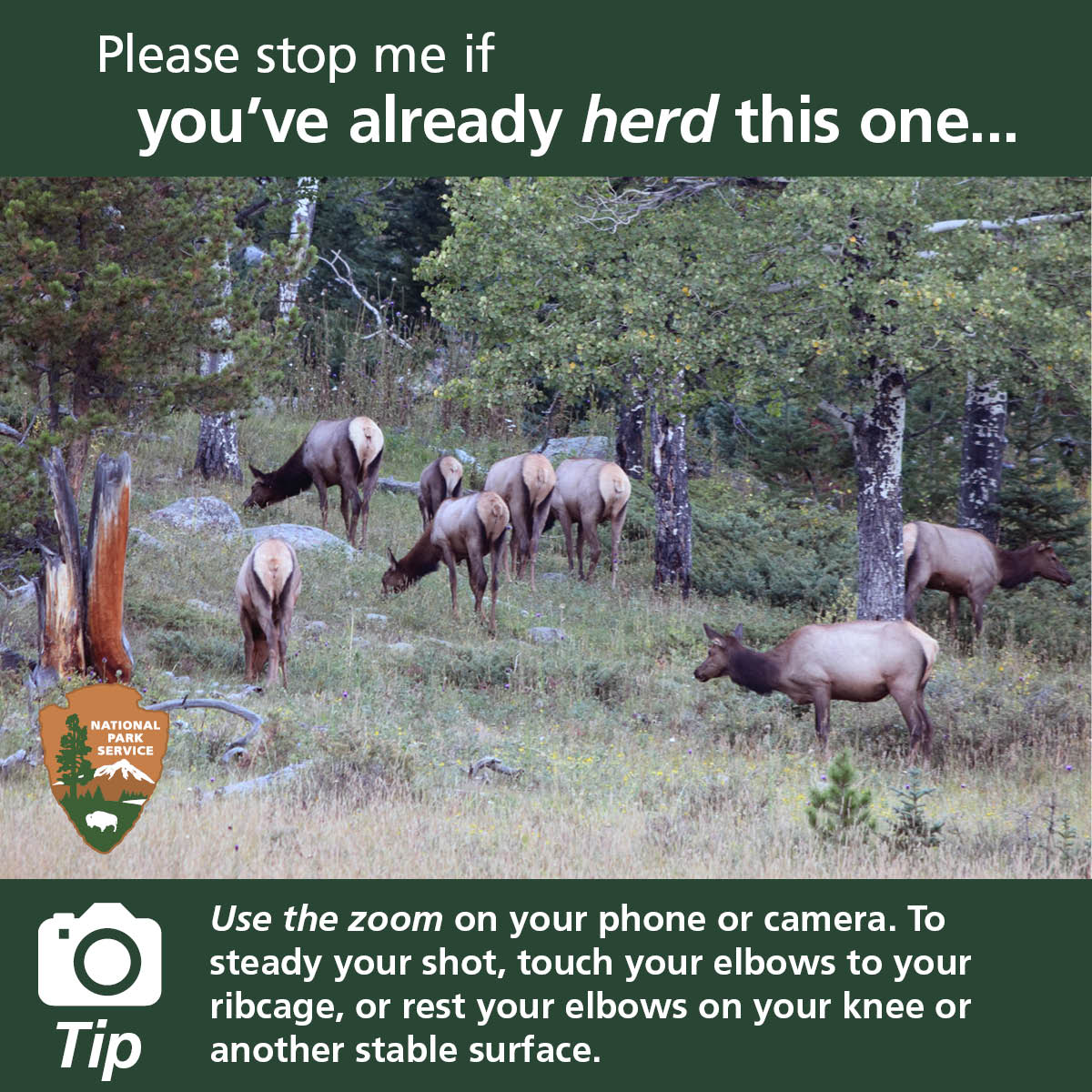 Caption/text: Share your wildlife photos taken from the safe distance using #RMNP #FindYourDistance. See more tips: https://goo.gl/tcJiW3 
Facebook at 8:00 a.m.Image: 9-16_photo-tip.jpg Caption/text: It’s easy to capture amazing wildlife photos, even from a distance. What are your tips for getting wildlife photos from the safe distance? If you’ve got a photo taken from the safe distance (about 2 bus-lengths or 75 feet), let’s see it in the comments. See all of ours at: https://goo.gl/X2SkhF Link should direct to Wildlife Viewing and Photography page: https://www.nps.gov/romo/planyourvisit/wildlife_view.htmInstagram at 8:00 a.m.Image: 9-16_photo-tip.jpg Caption/text: It’s easy to capture amazing wildlife photos, even from a distance. What are your tips for getting wildlife photos from the safe distance? If you’ve got a photo taken from the safe distance (about 2 bus-lengths or 75 feet), share it using #RMNP #FindYourDistance or tag us.Sunday, Sept. 17: 1 post each to Facebook and InstagramFacebook at 9:30 a.m.Image: never-get-close-elk.jpg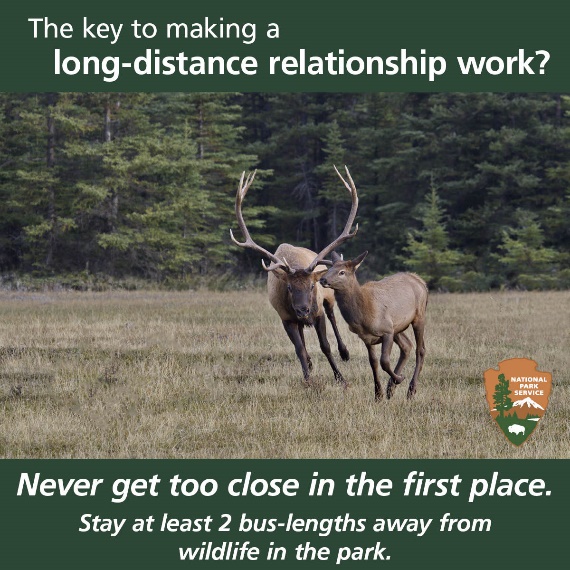 Caption/text: Many know to keep their distance from animals with sharp claws and teeth. But even seemingly docile or familiar animals can have a fierce temper. That’s why we recommend a bit of a long-distance relationship with wildlife. For more on wildlife viewing and safety: https://goo.gl/MQZ1e9 Link should go to Wildlife Safety page: https://www.nps.gov/romo/planyourvisit/wildlife-safety.htm Instagram at 9:30 a.m.Image: 9-17_never-get-close.jpgCaption/text: Many know to keep their distance from animals with sharp claws and teeth. But even seemingly docile or familiar animals can have a fierce temper. That’s why we recommend a bit of a long-distance relationship with wildlife. For more on wildlife viewing and safety, see link in bio. #RMNP #FindYourDistance Timeline Summarized
Timeline Summarized
Date and Post Description
Time and ChannelsThursday, 9/14
Campaign graphicNoon, Twitter1 p.m., Facebook3 p.m., Instagram
Friday, 9/15Do not disturb
8:00 a.m., Facebook and InstagramSaturday, 9/16Photo tip
8:00 a.m., Twitter, Facebook, InstagramSunday, 9/17Never get close
9:30 a.m., Facebook and Instagram